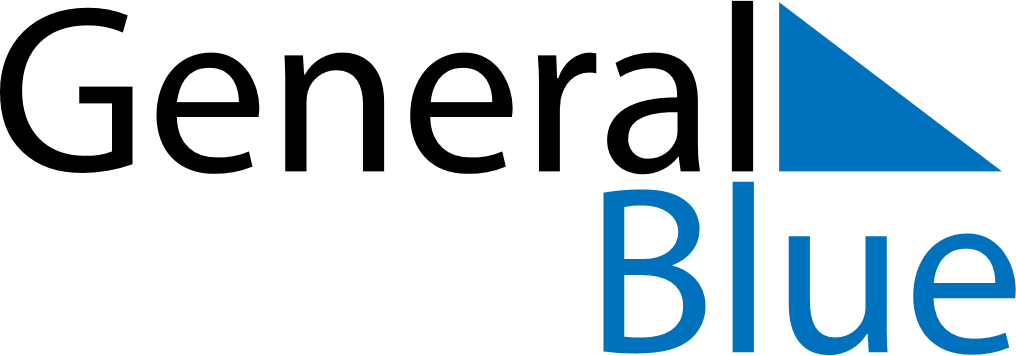 October 2027October 2027October 2027CuracaoCuracaoMondayTuesdayWednesdayThursdayFridaySaturdaySunday12345678910Curaçao Day111213141516171819202122232425262728293031